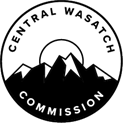 Central Wasatch CommissionExecutive Committee Meeting AgendaMonday, June 21, 20213:30 p.m. – 5:00 p.m. Notice is hereby given that the Central Wasatch Commission will hold a meeting at approximately 3:30 p.m., or soon thereafter, on Monday, June 21, 2021. In view of the current Covid-19 pandemic, this committee meeting will occur electronically, without a physical anchor location, as authorized by UTAH CODE ANN. 52-4-207(4). The public may remotely hear the open portions of the meeting through live broadcast at the following link:https://zoom.us/j/97077634517?pwd=dTRTeW1jVzkvZFRXSTlYc3MwRWczQT09Written public comments received before commencement of the meeting will be either summarized or read into the record by the Chair or a designee. Such comments should be submitted via the following:https://forms.gle/ABqsL2NCf8HHo84Y9Comments may also be submitted during the meeting from meeting attendees by following comment instructions from the Chair.Civility and decorum should be applied in all discussions and debate. Difficult questions, tough challenges to a point of view, and criticism of ideas and information are legitimate elements of a free democracy in action. Public officials and the public are encouraged to refrain from making belligerent, personal, impertinent, slanderous, threatening, abusive, or disparaging comments.3:30 p.m.    	Open Central Wasatch Commission Executive Committee MeetingChair Christopher F. Robinson will conduct the meeting as Chair of the Board of the Central Wasatch Commission.3:35 p.m.    	Stakeholder Council Barbara Cameron and Will McCarvill, new co-chairs of the Stakeholders Council, will join the committee at request of Chair. Member appointments from recommendation of selection committee and reappointments 3:50 p.m.    	Mountain Transportation System Pillars Document TimelineProcess timeline; see staff memo4:00 p.m.	CWNCRA discussionCommittee will discuss next steps for the federal legislation4:15 p.m.    	Future format of CWC Board, committee meetingsDiscussion and timeline on future formats (virtual, in-person, hybrid) of CWC board and committee meetings4:35 p.m.    	Visitor Use Study Hybrid and funding strategies; minutes of 6.14.2021 meeting.4:45 p.m.	CWC Board RetreatDiscussion about a potential November CWC board meeting4:50 p.m.    	Committee Comments5:00 p.m.    	Adjournment Please take notice that a quorum the Board of Commissioners (the “Board”) of the Central Wasatch Commission (the “CWC”) may attend the meeting of the Central Wasatch Commission Budget Finance Committee on Monday - June 21, 2021 - 3:30 p.m. electronically without an anchor location.  The agenda for the meeting of the Committee is accessible here: Utah Public Notice Website, CWC’s website, The Salt Lake Tribune, and Deseret News.Certificate of PostingAt or before 3:30 p.m. on June 18th, 2021, the undersigned hereby certify that the above notice and agenda was: 1: posted to the Utah Public Notice Website created under Utah Code Ann. 63F-1-701; and 2: provided to The Salt Lake Tribune and/or Deseret News and to a local media correspondent.This meeting is being conducted only electronically without a physical location. The audio recording and transcript of the meeting will be posted for public review. Final action may be taken in relation to any topic listed on the agenda, including but not limited to adoption, rejection, amendment, addition of conditions, and variation of options discussed. Members of the Commission will participate electronically. Meetings will be closed by statute as allowed. In compliance with the Americans with Disabilities Act, individuals needing special accommodations or assistance during the meeting shall notify the CWC’s Administrator at (801)230-2506 at least 24 hours prior to this meeting. TDD number is (801)270-2425 or call Relay Utah at #711.